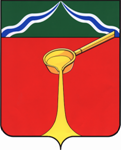 Калужская областьЛ Ю Д И Н О В С К О Е    Р А Й О Н Н О Е     С О Б Р А Н И Е муниципального района«Город Людиново и Людиновский район»Р Е Ш Е Н И Е      от 30.12.2016г.			                                                                              № 128Об утверждении Правил землепользования и застройкимуниципальных образований: сельское поселение «Деревня Манино», сельское поселение «Деревня Игнатовка», сельское поселение «Село Букань», сельское поселение «Деревня Заболотье», сельское поселение «Село Заречный» в новой редакцииВ соответствии с Градостроительным кодексом Российской Федерации, Федеральным законом от 06.10.2003 № 131-ФЗ «Об общих принципах организации местного самоуправления в Российской Федерации», Уставом муниципального района «Город Людиново и Людиновский район», с учетом протоколов публичных слушаний и заключений о результатах публичных слушаний, Людиновское Районное СобраниеРЕШИЛО:1. Утвердить Правила землепользования и застройки муниципальных образований: сельское поселение «Деревня Манино», сельское поселение «Деревня Игнатовка», сельское поселение «Село Букань», сельское поселение «Деревня Заболотье», сельское поселение «Село Заречный» в новой редакции.2. Опубликовать настоящее Решение и Правила землепользования и застройки в порядке, установленном для официального опубликования муниципальных правовых актов, и разместить на официальном сайте муниципального района «Город Людиново и Людиновский район» в сети «Интернет» (http.//адмлюдиново.рф/).3. Контроль за исполнением настоящего Решения возложить на председателя комиссии по местному самоуправлению, соблюдению законности, контролю и депутатской этике В.В. Лазареву. 4. Настоящее Решение вступает в силу с момента официального опубликования. Глава муниципального района«Город Людиново и Людиновский район»                                                             Л.В. Гончарова